REPUBLIKA HRVATSKA 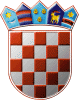 ZAGREBAČKA ŽUPANIJA                OPĆINA DUBRAVICA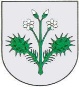 Na temelju članka 9. stavka 2. Zakona o plaćama u lokalnoj i područnoj (regionalnoj) samoupravi („Narodne novine“ broj 28/10, 10/23) i članka 38. Statuta Općine Dubravica („Službeni glasnik Općine Dubravica“ br. 01/2021) općinski načelnik Općine Dubravica donosiODLUKUo visini osnovice za obračun plaće službenika Jedinstvenog upravnog odjela Općine DubravicaČlanak 1.Ovom Odlukom određuje se osnovica za obračun plaće službenika Jedinstvenog upravnog odjela Općine Dubravica kako slijedi:- od 1. ožujka 2024. godine pa nadalje 947,18 eura bruto.Osnovica iz prethodnog stavka ovog članka obračunati će se i isplatiti s plaćom za ožujak 2024. godine, a koja se isplaćuje u travnju 2024. godine.Članak 2.	Plaću službenika u Jedinstvenom upravnom odjelu Općine Dubravica čini umnožak koeficijenta složenosti poslova radnog mjesta na koje je službenik raspoređen i osnovice za obračun plaće, uvećan za 0,5% za svaku navršenu godinu radnog staža.Članak 3.Stupanjem na snagu ove Odluke prestaje važiti Odluka o visini osnovice za obračun plaće službenika Jedinstvenog upravnog odjela Općine Dubravica („Službeni glasnik Općine Dubravica“ broj 7/2022). Članak 4.Ova Odluka objaviti će se u Službenom glasniku Općine Dubravica, a stupa na snagu 01. travnja 2024. godine.KLASA: 120-01/24-01/1URBROJ: 238-40-01-24-1Dubravica, 04. ožujak 2024. godine							NAČELNIK OPĆINE DUBRAVICA									Marin Štritof